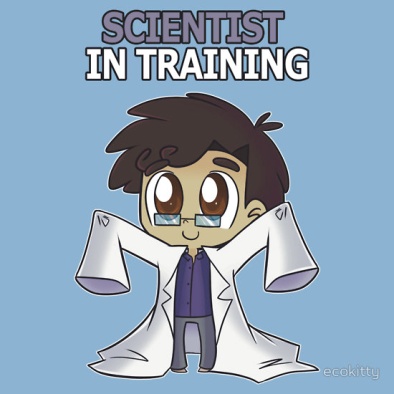 Name __________________________________Date __________________Class Period ________________Concept(s) to Retest ____________________________________________Reflection:Previous Score _____________Why did you receive this score? What was the hardest concept for you and why?Three activities I did to improve my understanding of this concept?1.2.3.When would you like to retest? ___________________________________________You may retest before school, after school, or during ACS for up to 1 week after receiving your test.  I must approve the date and time prior to retesting. Attach proof of completion of three activities listed above.I request the opportunity to retest upon this concept.  I have worked hard to improve my understanding upon this concept and taken the time to study.Signed ____________________________________________